                        Home Learning Reading Log for Week #1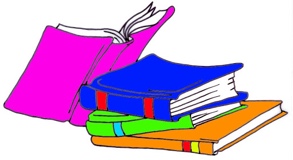 Name: _______________________________________                       	Type of book (Circle One):  Book Title: ____________________________________                         		Fiction / Non-FictionAuthor: ______________________________________Overall, how did you enjoy the book you are reading this week? Was the story engaging to you? Do you like the characters? Are you a fan of the author’s writing style? Please give some specific details about what you liked or disliked about your reading experience this week. DatePages___ to ___Summary of what was read: Talk about the characters, the problem/conflict, interesting events, setting, predictions, questions, connections, etc….Example:1/4/20Pg 1 - 25The story started out with a description of the main character, Chloe. It was interesting how they made her seem so real. She reminds me of my friend Sandy. They also talked about a popular girl in Chloe’s class. Will they be friends or enemies?